OCR 08 Basic Geometry (Foundation)A quadrilateral has exactly one pair of parallel opposite sides.Write the name of this shape.Write the name of this 3D shape.Use a ruler and protractor to draw an angle of 35°.What is the size of angle h in degrees?This is a regular pentagon.Calculate the size of angle x.Calculate the size of angle b.This diagram shows a triangle inside a rectangle.Find the size of angle a.ABCD is a kite. ACDE is a parallelogram.Find the size of angle DAE.Which of these shapes have exactly four lines of symmetry?Find the size of angle x.Draw a labelled diagram to represent the following geometric description.PQRS is parallelogram.T is the midpoint of PS.There is a line through T parallel to RS.Draw and label diagrams to show the difference betweena segment of a circlea sector of a circle.Here is a quadrilateral.Kate says “The quadrilateral is a rhombus”.Farah says “The quadrilateral is a kite”.State whether each person is correct and give a reason for each decision.Which of these 3D shapes are prisms? Explain your answers.Draw a quadrilateral that has no rotational symmetry and exactly one line of reflective symmetry.Dave has drawn a square with side length 3 units on a coordinate grid.Write down four pairs of (x, y) coordinates that could be the vertices of Dave’s square.This table shows the distances between 3 towns.Construct a scale drawing to show the relative positions of the three towns.Use a scale of 1 cm to 1 km.This model is made from 1 cm cubes.How many more cubes are needed to make a 4 cm  3 cm  3 cm cuboid?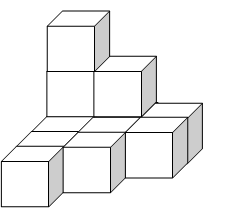 The diagonals of a kite bisect at right angles.Use this information to construct a kite using ruler and compasses.The diagram shows a regular pentagon ABCDE together with three sides XE, EC, CZ of a larger regular pentagon. What is the size of angle BCZ?AnswersTrapeziumCylinderAngle drawn measures 35° (2°)100°72°3rd angle of triangle is 70° so b is .Angles in triangle are all 60° so a is .Angle ACD  angle ADE  angle AED  42°So angle DAE A, D, F45° (using alternate angles, angles on a straight line and angles in a triangle)Correct shape drawn with sufficient labelling to identify vertices, T as the midpoint of PS and the line through T being parallel to RS.Kate is correct because all 4 sides are the same length, so it is a rhombus.Farah is correct because the shape has two pairs of adjacent sides equal (or diagonals bisect at right angles because it is a rhombus).A and B are prisms because they each have a constant cross-section. C is not a prism.One of: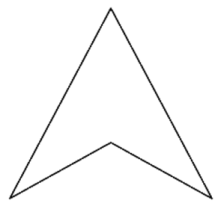 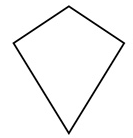 	         isosceles trapezium         kite                 inverted kite  (labels not required)Four coordinates of the form , ,  and  e.g. , ,  and .Right-angled triangle constructed with arcs showing. Lines of correct length with towns identified. Drawing can be in any orientation.The cuboid will need 36 cubes in total. The model currently has 12 cubes, so 24 more cubes are required.Line drawn, perpendicular bisector constructed, sides drawn to form kite.Interior angle of pentagon is 108°, so angle DCE is 36° (isosceles triangle).Angle BCD is also 108°, so angle BCE is .Angle ZCE is also 108°, so angle BCZ is .Distance (km)Athelton to Biddington6Biddington to Compton8Compton to Athelton10Assessment ObjectiveQu.TopicRAGAssessment ObjectiveQu.TopicRAGAO11Know the basic properties of quadrilateralsAO11Know the basic properties of quadrilateralsAO12Recognise terms for polyhedral and other solidsAO12Recognise terms for polyhedral and other solidsAO13Use a protractor to construct anglesAO13Use a protractor to construct anglesAO14Apply angle facts to find anglesAO14Apply angle facts to find anglesAO15Use the sum of the exterior angles of a polygon AO15Use the sum of the exterior angles of a polygon AO16Apply angle facts to find anglesAO16Apply angle facts to find anglesAO17Use properties of a triangle to find anglesAO17Use properties of a triangle to find anglesAO18Use properties of quadrilaterals to find anglesAO18Use properties of quadrilaterals to find anglesAO19Identify reflection symmetries of polygonsAO19Identify reflection symmetries of polygonsAO110Apply angle facts to find anglesAO110Apply angle facts to find anglesAO211Draw diagrams from written descriptionsAO211Draw diagrams from written descriptionsAO212Understand circle nomenclatureAO212Understand circle nomenclatureAO213Know basic properties of quadrilateralsAO213Know basic properties of quadrilateralsAO214Know the properties of 3D solidsAO214Know the properties of 3D solidsAO215Identify reflection and rotation symmetries of quadrilateralsAO215Identify reflection and rotation symmetries of quadrilateralsAO316Use x and y coordinates in plane geometry problemsAO316Use x and y coordinates in plane geometry problemsAO317Apply ruler and compass constructions to construct figuresAO317Apply ruler and compass constructions to construct figuresAO318Construct elevations of simple 3D solids from plansAO318Construct elevations of simple 3D solids from plansAO319Construct the perpendicular bisector of a line segmentAO319Construct the perpendicular bisector of a line segmentAO320Use the interior angle of a regular polygon to find angles in a rectilinear figureAO320Use the interior angle of a regular polygon to find angles in a rectilinear figure